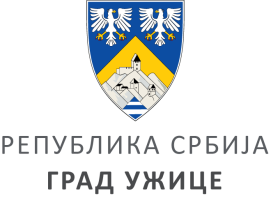 ПРЕДМЕТ: 		ПРИЈАВА ЗА ПОСЕБНЕ ПРОГРАМЕ У ОБЛАСТИ                                     СПОРТА У ГРАДУ УЖИЦУ ЗА 2021. ГОДИНУНазив програма:Подаци о организацији носиоцу програма:Област на коју се посебан програм односи (обавезно болдовати):Кратак садржај (опис) програма (највише једна страна) – укратко представити: дужина трајања програма, циљеви, партнери, циљне групе, крајњи корисници, резултати, основне активности:Локација(е) - (навести све локације на којима се програм реализује):Износ који се потражује од града:Циљеви програма и које погодности имају корисници средстава из буџета Града (општи и посебни циљеви, сврха програма):Циљне групе и процењен број корисника обухваћених програмом,  разврстани по категоријама и полу:Време реализације програма и динамика реализације (време почетка и завршетка реализације, активности по месецима, недељни распоред и сатница):Детаљан опис активности којима ће се програм реализовати  - навести хронолошки све активности и подактивности  које ће бити реализоване у оквиру програма,  циљне групе које ће бити обухваћене, начин реализације и улога сваког од партнера.Учесници у реализацији програма - Непосредни реализатори - спортски стручњаци и обим ангажовања (лица која имају завршену вишу или високу стручну спрему у области спорта, или поседују одговарајућу лиценцу надлежног савеза) -  име и презиме/назив, квалификације, статус у организацији, улога у програму:1.2.3.…*Уколико постоје организације партнери (опис партнера) и разлози за предложену улогу сваког партнера Очекивани резултати  програма - користи које настају као  последица успешно изведених активности; утицај на циљне групе и др.  План финансирања и трошкови (врста трошкова  и висина потребних средстава):Потребна средства за реализацију програма:Структрура трошкова из буџета града Ужица Како ће реализовање програма бити медијски подржано:Посебне напомене:ИЗЈАВА: изјављујем да смо упознати и сагласни да град Ужице није у обавези да одобри и финансира предложени програм. изјављујем, под материјалном и кривичном одговорношћу, да су подаци наведени у овом обрасцу и документима поднетим уз овај образац истинити и веродостојни.изјављујем да град Ужице може сматрати, у складу са Законом о спорту, да је предлог програма повучен уколико се не одазовемо позиву за закључење уговора у року од осам дана од дана позива или не извршим тражена прецизирања и интервенције у предлогу програма.Место и датум: ________________________                                                           ЛИЦЕ ОВЛАШЋЕНО ЗА ЗАСТУПАЊЕ            М.П.                            _____________________________________                                                                                   Име и презиме_____________________________________                                                                                                                                                                       ПотписПун назив организацијеЗванична адреса (седиште)Број телефонаФаксЕ-маилИнтернет страна (Web страна)Број буџетског подрачуна код управе за трезор РСПорески идентификациони број (ПИБ)Матични бројОсоба за контакт и мобилни телПравни статус носиоца програмаГодина оснивањаОрган код кога је организација регистрована и број решењаИме и презиме и функција лица овлашћеног за заступање и мобилни телефонВластити пословни простор (величина у квадратним метрима)Број регистрованих спортистаБрој регистрованих и лиценцираних спортских стручњакаУкупан број запосленихБрој непосредних и посредних  чланова организацијеЧланство у територијалним и гранским спортским савезимаУкупни приходи у претходној годиниПланирани приходи у текућој годиниДа ли  постоје ограничења у коришћењу имовине (стечај,  ликвидација, забрана обављања делатности)Да ли је организација у последње три године правноснажном одлуком кажњавана за прекршај или привредни преступ везан за њену делатностДа ли организација има блокаду рачуна, пореске дугове или дугове према организацијама социјалног осигурања1. обезбеђивање услова и организација спортских кампова за спортски развој талентованих спортиста и унапређење квалитета стручног рада са њима;2. спречавање негативних појава у спорту (допинг, насиље и недолично понашање, намештање спортских резултата и др.).Укупни трошкови програмаИзнос који се потражује од градаОЧЕКИВАНИ ИЗВОРИ ПРИХОДАВисина планираних средставаМинистарство омладине и спортаДруга министарства/државни органи (навести који)Град УжицеОпштина (навести која)Спортски савезСопствена средства – чланарине, котизације,....Спонзори, донатори (који)Остали извориУКУПНИ ПРИХОДИРед. Бр.ВРСТА ТРОШКОВАИЗНОС1Хонорари лица која учествују у реализацији програма2Трошкови путовања и превоза корисника за потребе реализације пројекта3Трошкови смештаја и исхране учесника пројекта4Трошкови куповине опреме и реквизита5Трошкови изнајмљивања опреме и реквизита за реализацију пројекта6Трошкови транспорта опреме и реквизита7Трошкови изнајмљивања простора где се пројекат реализује8Трошкови прегледа, тестирања и мерења спортиста у циљу праћења ефикасности тренажног процеса9.Трошкови обезбеђивања лекарске службе10Трошкови штампања публикација и промотивног  материјала11Други организациони трошкови максимално 5% (банкарске и књиговодствене услуге и др.) - навести тачну врсту трошкаУ К У П Н О :